PE/ daily exercise 9-9.30READINGMATHSENGLISHSCIENCE/TOPIC/ARTMondayCheck out Joe Wicks on YouTube and join in from 9am every morninghttps://www.youtube.com/watch?v=Rz0go1pTda8&list=PLyCLoPd4VxBvQafyve889qVcPxYEjdSTlSpend 20 minutes reading either independently or to an adult- don’t forget to sign your reading record!Challenge: Complete a book review when your book is finished.Hamilton Trust Week 3 Day 1 Activity.Read the information page before attempting the activities. Complete the activities either independently or with adult support.If you are feeling confident have a go at the challenge.Hamilton Trust Week 3 Day 1 Activity.Read the first page with an adult and watch the clips which are provided to support your learning. There may be powerpoints to go with these lessons.Complete the activities either independently or with adult support.SCIENCEComplete the third lesson of our Science topic-‘Animals including Humans’. -Read through the powerpoint about animals and humans basic needs, stopping at slide 13.- Then complete activity slides 14-16 about grouping animals according to the food that they eat. .-Next read from slide 20 about caring for pets. -Finally, complete slide 23, researching further about caring for a pet (this links to tomorrow’s ICT lesson)TuesdayCheck out Joe Wicks on YouTube and join in from 9am every morninghttps://www.youtube.com/watch?v=Rz0go1pTda8&list=PLyCLoPd4VxBvQafyve889qVcPxYEjdSTlSpend 20 minutes reading either independently or to an adult- don’t forget to sign your reading record!Challenge: Complete a book review when your book is finished.)Hamilton Trust Week 3 Day 2 Activity.Read the information page before attempting the activities. Complete the activities either independently or with adult support.If you are feeling confident have a go at the challenge.Hamilton Trust Week 3 Day 2 Activity.Read the first page with an adult and watch the clips which are provided to support your learning. There may be powerpoints to go with these lessons.Complete the activities either independently or with adult support.            ICT This half-term’s topic will be ‘Using the Internet safely ’-What is a search engine on the computer?-For yesterday’s science lesson on caring for pets, IF you decided to research this subject on the computer, which search engine did you go to?-Was it suitable for your age? Did you understand all of the words on it? -How can you safely research on the internet for your age? You can use search engines like www.safesearchkids.comwww.Kiddle.coThis week, you are going to remind yourself about searching safely on the internet -With your parent, look at story 1 ppt of Smartie the penguin. -Then look through the ‘time to chat’ sheet about the story. WednesdayCheck out Joe Wicks on YouTube and join in from 9am every morninghttps://www.youtube.com/watch?v=Rz0go1pTda8&list=PLyCLoPd4VxBvQafyve889qVcPxYEjdSTlSpend 20 minutes reading either independently or to an adult- don’t forget to sign your reading record!Spend 20 minutes reading either independently or to an adult- don’t forget to sign your reading record!Challenge: Complete a book review when your book is finished.Hamilton Trust Week 3 Day 3 Activity.Read the information page before attempting the activities. Complete the activities either independently or with adult support.If you are feeling confident have a go at the challenge.Hamilton Trust Week 3 Day 3 Activity.Read the first page with an adult and watch the clips which are provided to support your learning. There may be powerpoints to go with these lessons.Complete the activities either independently or with adult support.ArtOur topic this half term is about the life and work of the artist Georges Seurat.By now, from the last 2 weeks of learning, you know that Georges Seurat created a new painting technique called ‘pointillism.’ Pointillism is a technique of painting in which small dots of colour are applied in patterns to form an image. You can remind yourself about him by looking at this powerpoint. https://www.tes.com/teaching-resource/georges-seurat-6172257-You may have tried to recreate one of Seurat’s paintings already. Let’s continue with something a bit simpler. This week you are going to faintly draw a picture of a tree on A4 paper, and then you will colour it in with dots, using cotton buds dipped in paints, or using felt tips.                Example: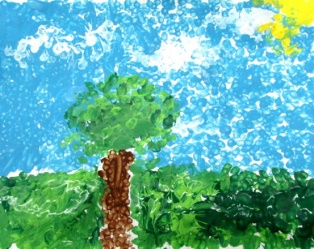 ThursdayCheck out Joe Wicks on YouTube and join in from 9am every morninghttps://www.youtube.com/watch?v=Rz0go1pTda8&list=PLyCLoPd4VxBvQafyve889qVcPxYEjdSTlSpend 20 minutes reading either independently or to an adult- don’t forget to sign your reading record!Challenge: Complete a book review when your book is finished.Hamilton Trust Week 3 Day 4 Activity.Read the information page before attempting the activities. Complete the activities either independently or with adult support.If you are feeling confident have a go at the challenge.Hamilton Trust Week 3 Day 4 Activity.Read the first page with an adult and watch the clips which are provided to support your learning. There may be powerpoints to go with these lessons.Complete the activities either independently or with adult support.REComplete the fifth RE lesson of our new topic, Easter to Pentecost.-Read through the sheet about Acts 2: 5-11. Then look at the activities to do, role playing different characters in the story and drawing characters with speech bubbles. FridayCheck out Joe Wicks on YouTube and join in from 9am every morninghttps://www.youtube.com/watch?v=Rz0go1pTda8&list=PLyCLoPd4VxBvQafyve889qVcPxYEjdSTlSpend 20 minutes reading either independently or to an adult- don’t forget to sign your reading record!Challenge: Complete a book review when your book is finished.Hamilton Trust Week 3 Day 5 Activity.Read the information page before attempting the activities. Complete the activities either independently or with adult support.If you are feeling confident have a go at the challenge.Hamilton Trust Week 3 Day 5 Activity.Read the first page with an adult and watch the clips which are provided to support your learning. There may be powerpoints to go with these lessons.Complete the activities either independently or with adult support.Topic:History https://www.dugdalecentre.co.uk/media/RLC167%20WW2%20School%20Pack_aTObE5l.pdfRead from the bottom of page 2 to page 4 about children in Enfield and Edmonton being evacuated, which means being sent away to the countryside or another country to keep them safe from the bombs of WW2. On A4 paper, write a letter to a friend, whose country isn’t at war, explaining: -Why you CAN’T go to school anymore-What you MISS about being at school -What you DO during the day instead of going to school-WHY you might be evacuated/sent away from your home and family-WHERE you might be sent to-What you think it might be LIKE there-How you will FEEL about leaving your family(Remember this is during WW2, 1939-1945)